26 августа9 час 30 минФизкультминуткаhttps://vk.com/video-126861615_45623909811 час. 00 минhttps://vk.com/video164782417_456239020 13 час.  00 мин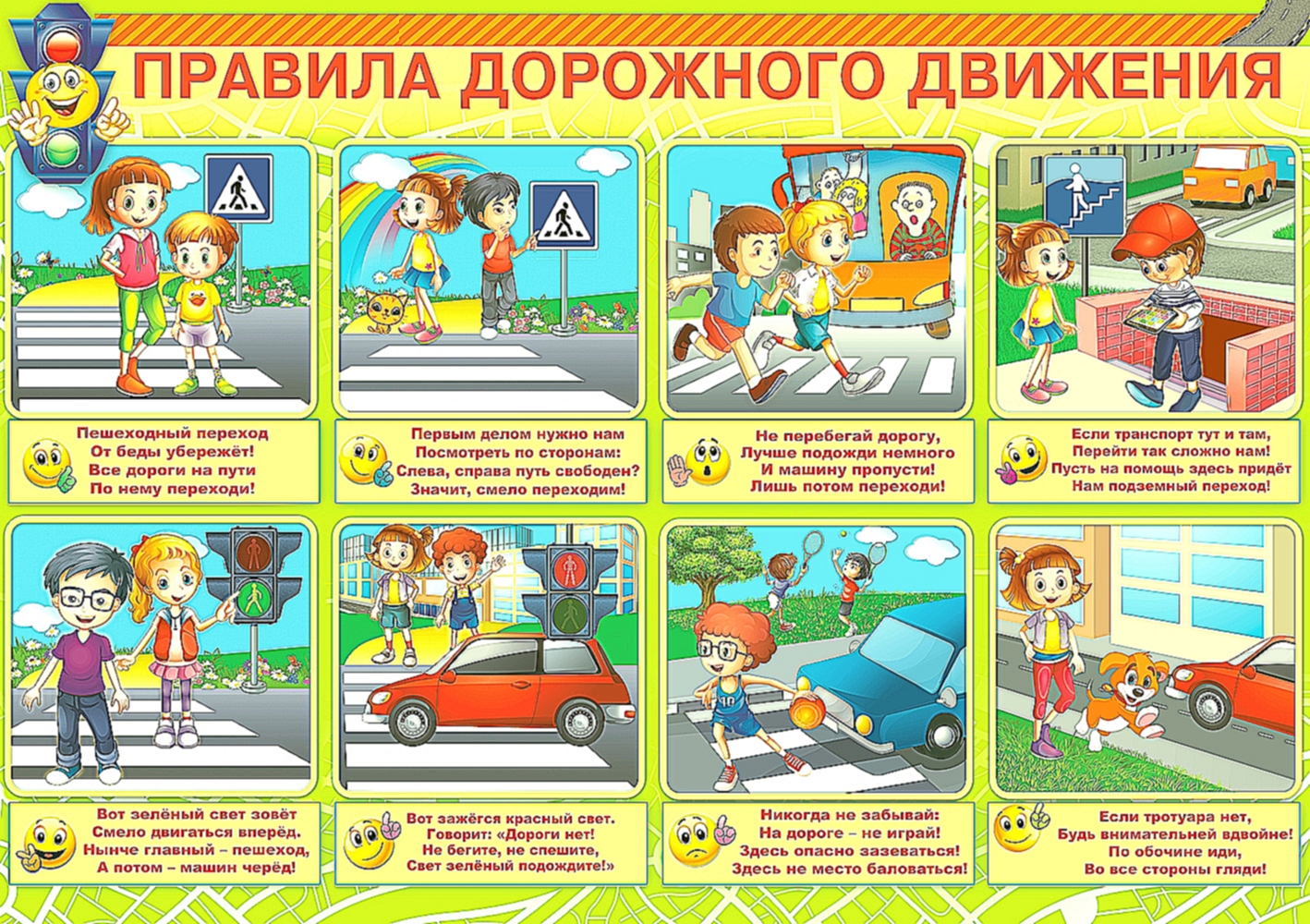 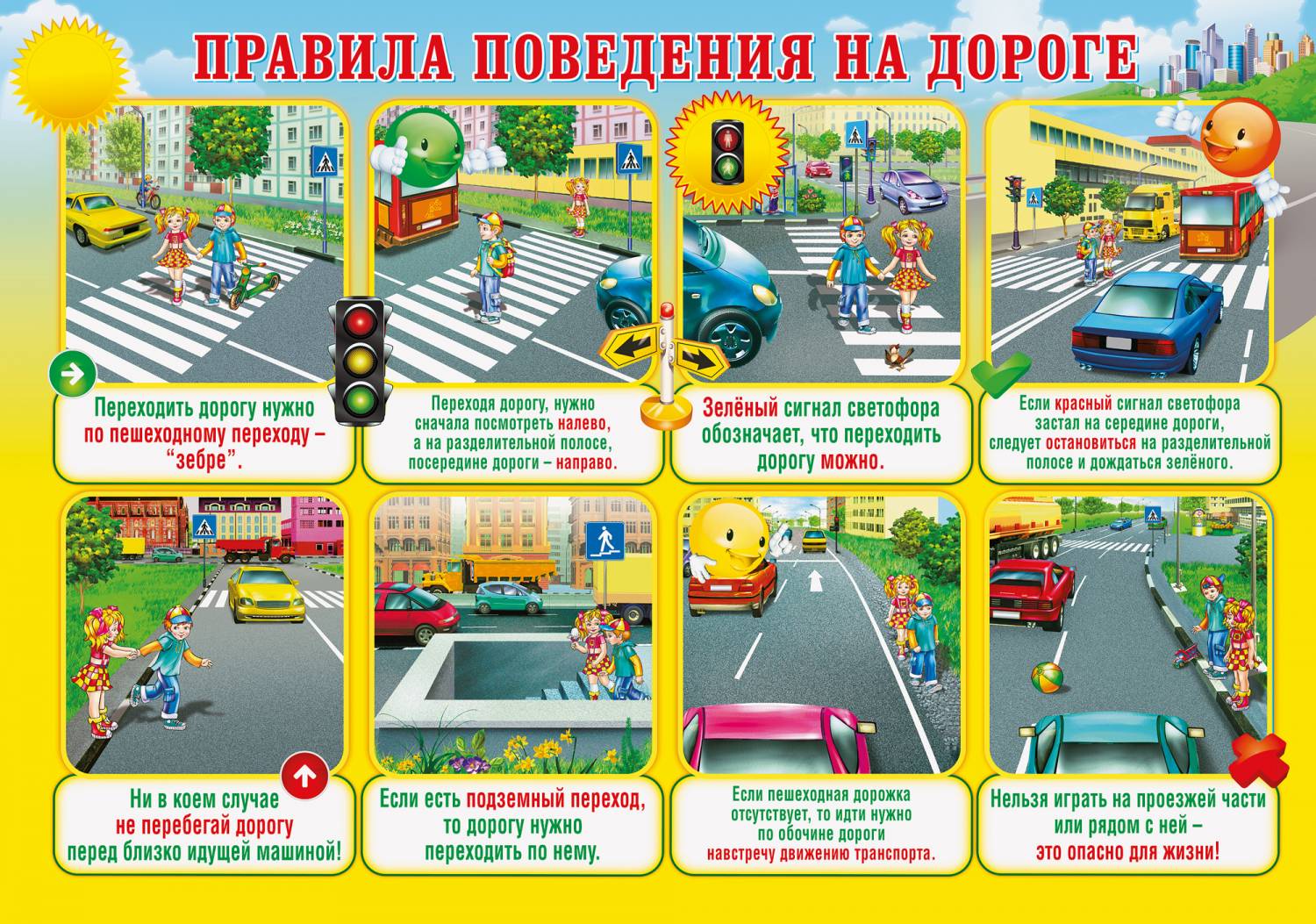 15 час.  00 мин https://vk.com/video-194076621_456239042Начало формыКонец формы